FICHE D’INSCRIPTION 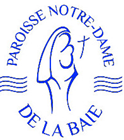 Catéchisme Notre Dame de la BaieCatéchisé à   …………………………………………………      Année  ……../………Les Frères et SœursL’enfantNom :……………………………………    Prénom ………………………………………..Adresse………………………………………………………………….Date de naissance………………………………………………Ecole/collège Ecole …………Baptisé(e)* le………………………………    à …………………………………….1ère Eucharistie le ………………………………………….   à (lieu) ……………………………………………………………………………….Profession de Foi le ………………………………………   à (lieu) ………………………………………………………………………………*Lors d’une nouvelle inscription, fournir un certificat de Baptême pour les enfants baptisés (demander dans la Paroisse du lieu de Baptême)	Père	Les ParentsMère	Père	Les ParentsMèreNom.………………………………………….. Prénom………………………………………….. Profession : ………………………………………….. adresse si différente………………………………………….. ………………………………………………………………………………Tel : …………………….           Portable………………….Mail…………………………………….......................Nom………………………………………….. Prénom………………………………………….. Profession………………………………………….. Adresse si différente…………………………………………..Tel : …………………………Portable…………………Mail………………………………………….. NomPrénomDate de naissanceBaptisé(e)  Oui/Non………………………………………….. ………………………………………………………………………………………………………………………………………….. ……………………………………………………………………………………………………………………………………….. ……………………………………………………………………………………………………………………………………………………………